Занимательная игра « Сервируем стол»Для игры понадобиться  поднос, одноразовые тарелки, кружки вилки, ложки, ножи, но это не обязательно, так как приборы для сервировки стола могут быть распечатаны, также как и продукты питания, клей карандаш, ножницы.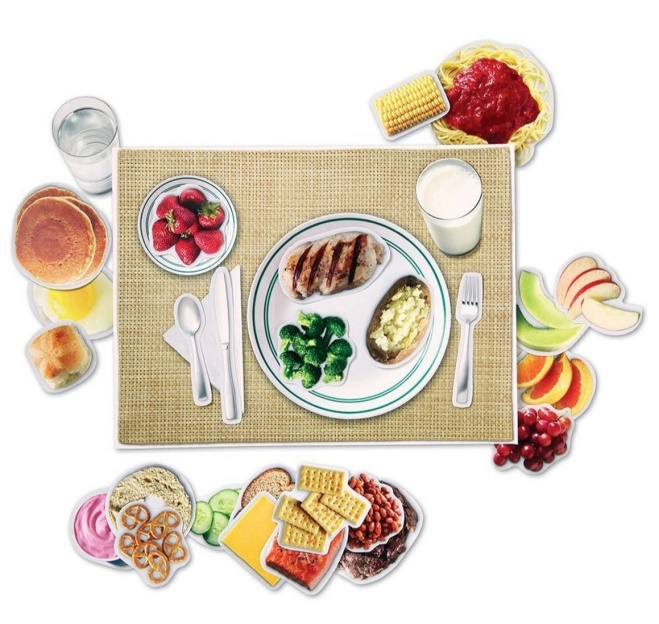 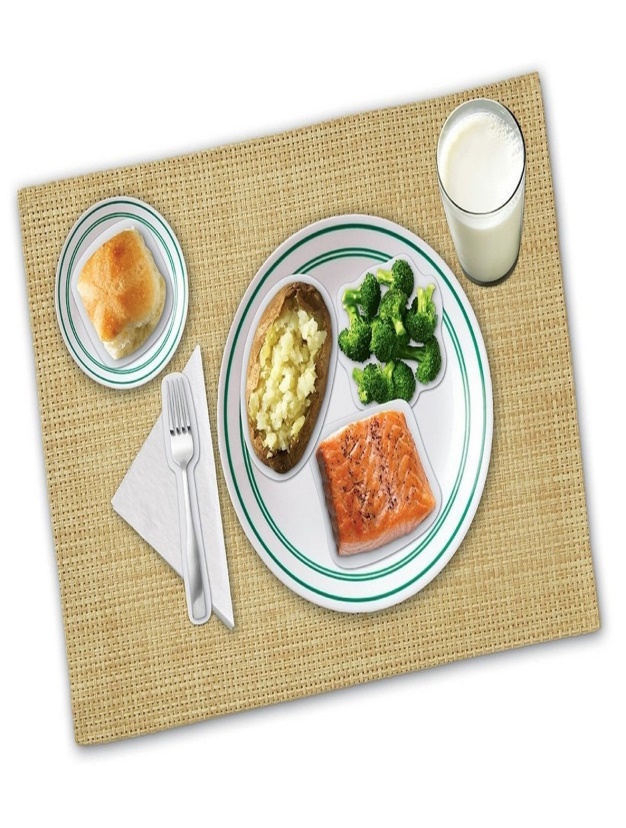 